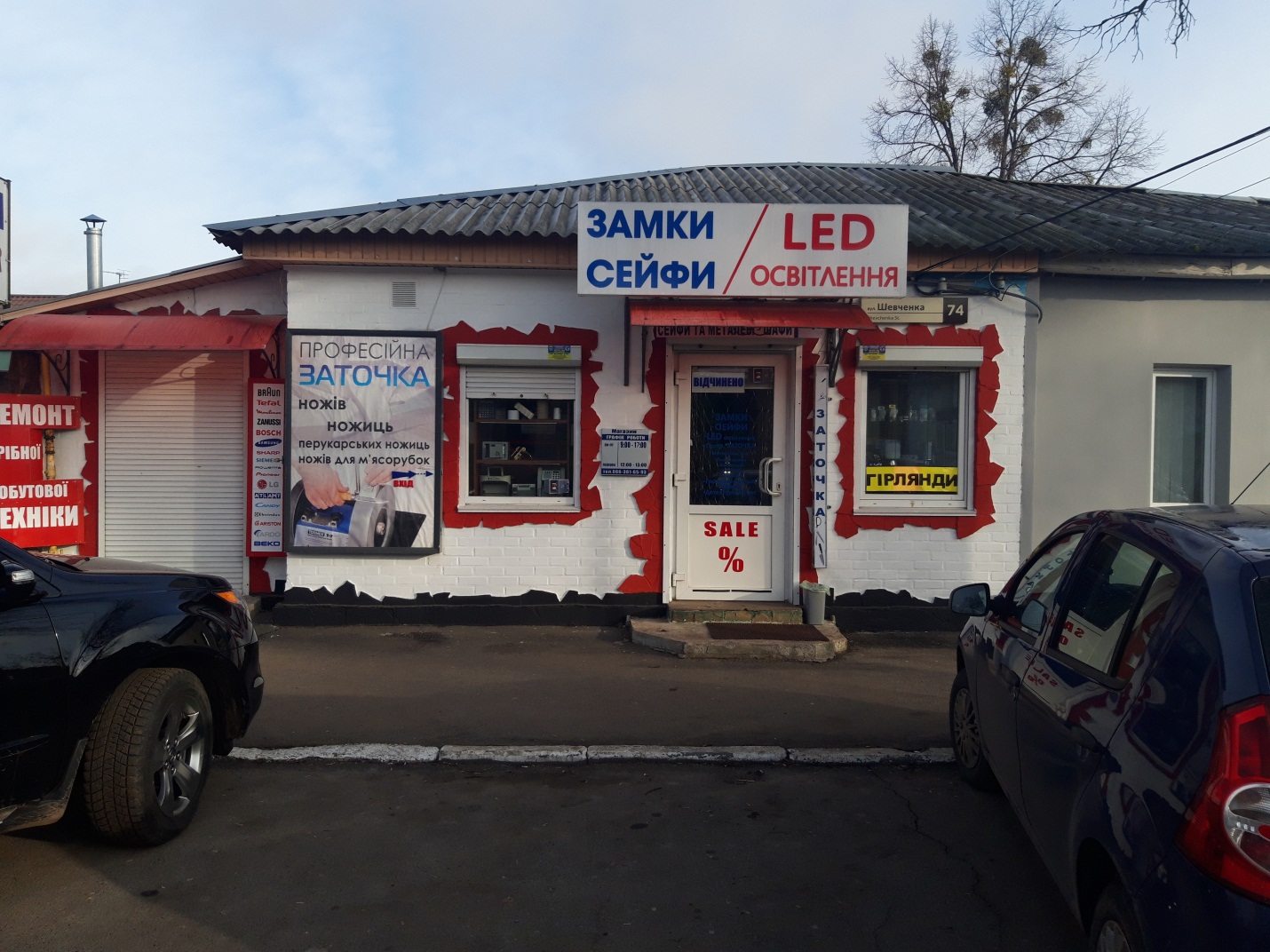 Магазин "Сейфи-Замки-LED освітлення"